JOB SPECIFICATION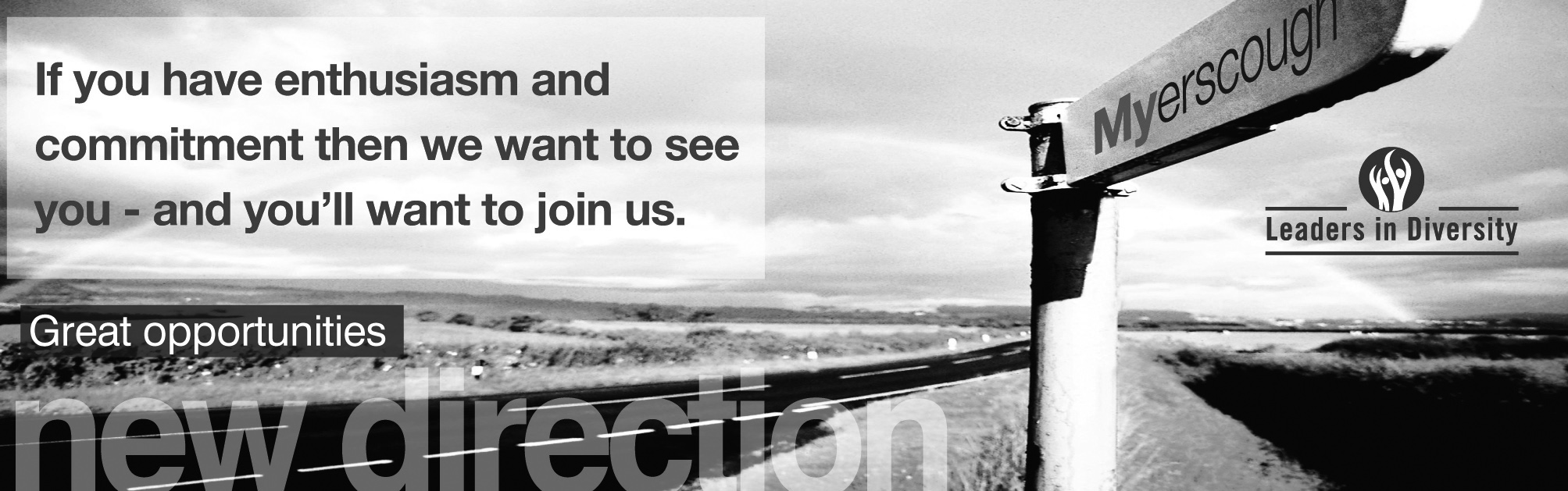 Location of workEmployees may be required to work at or from any building, location or premises of Myerscough College, and any other establishment where Myerscough College conducts its business.Variation to this Job DescriptionThis is a description of the job as it is at present, and is current at the date of issue.  The job description will be renewed and updated as necessary to ensure that appropriate revisions are incorporated, and that it relates to the job to be performed.  This process is conducted jointly with the appropriate Line Manager.  Employees are expected to participate fully in the review and, following discussion, to update the relevant job description as is considered necessary or desirable.  It is our aim to reach agreement on reasonable changes.  However, if such agreement is not forthcoming, Management reserves the right to insist on changes following consultation with the relevant employee/s.               FE/WPL EMPLOYEE SPECIFICATION(A)	Assessed via Application form				(I)	Assessed via Interview(P)	Assessed via Presentation/Mini teach in interview	(T)	Assessed via Test(PI)	Post InterviewInterviews will explore issues relating to safeguarding/the “Prevent” agenda and promoting the welfare of children, including motivation to work with and ability to form and maintain appropriate relationships and personal boundaries with children and young people together with emotional resilience in working with challenging behaviours and attitudes to use of authority and maintaining discipline.TERMS AND CONDITIONSDBS UPDATE SERVICEJOB TITLEAREA OF WORKFarriery Placement OfficerVeterinary Nursing and FarrierySALARYBENEFITS£26,808 - £31,536 per annum relating to qualifications and experience, this is the full time equivalent salary based on a 37 hour week. The actual salary will be pro rata.Teachers’ Pension Scheme40 days annual leave to include up to 5 days to be taken between Christmas and New Year at direction of the Principal, plus Bank HolidaysLINE MANAGER(S)LINE MANAGER FORHead of Area – Veterinary Nursing and Farriery Assistant Head of FarrieryN/AGENERIC KEY TASKS AND RESPONSIBILITIESGENERIC KEY TASKS AND RESPONSIBILITIESOrganise and undertake work place visits to apprentice farriers between their college blocks – minimum of 1 between each block.Carry out and record annual Health and Safety inspections of Employers’ premises in line with College and professional regulatory body policies / to the required standards.Monitor and record all elements of learners’ theory and practical progress, both in College and in the workplace.Be contactable, flexibly, to provide information, advice and guidance to both Employers and Apprentices via telephone, email and other technologies.Support both Employers and Apprentices in relation to safeguarding issues, signposting them to internal and external support persons / organisations as required.Have a sound working knowledge of current training programme.Organise and undertake work place visits to apprentice farriers between their college blocks – minimum of 1 between each block.Carry out and record annual Health and Safety inspections of Employers’ premises in line with College and professional regulatory body policies / to the required standards.Monitor and record all elements of learners’ theory and practical progress, both in College and in the workplace.Be contactable, flexibly, to provide information, advice and guidance to both Employers and Apprentices via telephone, email and other technologies.Support both Employers and Apprentices in relation to safeguarding issues, signposting them to internal and external support persons / organisations as required.Have a sound working knowledge of current training programme.DUTIESPlan 1 workplace visit for approximately halfway between a group’s College block attendance to check progress towards their action plans (although between block 4 and 5 two visits are required as it is a nine-month gap between blocks). Make sure both students and workplace meet Myerscough College standards.Travel to a range of workplace throughout the United Kingdom including the Isle of Man, Northern Island and Channel Islands as required.Undertake and complete Health and Safety forms, MT92, Standard 10 and Progress review forms either on paper or electronically as per College policies and procedures.Conduct workplace inductions for new apprentices and their employers. Monitor learner progress both in the workplace and college, mark and sign off coursework in a timely manner.Work with employers, apprentices and college tutors to develop / enhance learner progression, which may involve hands on practical demonstration and reinforcement of theoretical course content.Record and file all relevant Farriery apprenticeship / College quality assurance documentation as per College policies and procedures.Assist in the induction process of new apprentices during Block 1.Active participation in the recruitment of new employers and apprentices to the College.Attendance at careers open mornings / student interviews / tours and ATF training days.Participate in staff reviews and development in line with department and College needs.Participate in standardisation and curriculum development.To promote College sustainability policies and strategies by personal commitmentTo take an active role in all team activities to ensure full compliance with agreed safety, quality and environmental standards and expectationsYou role model and promote the College values:   Learning - Our delivery will be high quality and innovative with students at the heart of decision making.  People - We will enable staff and students to fulfil their potential whilst promoting resilience, leadership, accountability and teamwork.  Sustainability - We will provide a happy, healthy, safe, supportive and sustainable environment in which to live, work and study.  FREDIE - We will advance FREDIE:  Fairness, respect, equality, diversity, inclusion, engagement in all we do.  Promote College sustainability policies and strategies by personal commitment and leading by example and complying with all quality and environmental standards and expectations. This includes active involvement in carbon reduction, embedding of carbon reduction practices (lights off, heating down etc.) and being vigilant in relation to the College’s approach to Reduce, Reuse and Recycle ethos.Actively participate in the Annual Review and Development process in line with individual needs and College strategic plan priorities. Agree objectives with the Line Manager and ensure they are achieved.Be responsible for promoting and safeguarding the welfare of children, young people and vulnerable adults at all times in line with the College’s own Safeguarding Policy and practices.Be thoroughly aware of College Health and Safety policies and procedures, attend mandatory health and safety training appropriate to the role and ensure the full implementation of College policies, procedures across all areas of responsibility. Ensure that employees within line management are also compliant with the policies, procedures and training requirements including reporting and recording all accidents and near misses. Ensure full adherence to and implementation of the Data Protection Act 1998, the General Data Protection Regulations 25 May 2018 and the College Data Protection Policy and Procedure and ensure that employees within their responsibility.Any other duties that may reasonably be required by Line Management and the Chief Executive & Principal.ESSENTIAL CRITERIA:DESIRABLE CRITERIA:Personal AttributesPersonal AttributesPresentable and professional appearance (I)Ability to work as part of a team (A/I)Ability to work to quality standards (A/I)Good command of the English language (A/I)Ability to demonstrate high quality in teaching ability with enthusiasm and desire to engage the learner (A/I)Appropriate level of physical and mental fitness (I)AttainmentsAttainmentsQualified Farrier on the FRC register (A)Teaching qualification e.g. PET / PGCE / Cert Ed or equivalent or willing to undertake within agreed time period (A)GCSE, or equivalent, English and maths at Grade C (A)Competent in ICT (A/I)Degree or equivalent qualification in related subject (A)Postgraduate qualification (A)Coaching qualification (A)Membership of a professional body (A)Links with employers/industry (A/I)Teaching and assessment experience (A/I)General IntelligenceGeneral IntelligenceAppropriate to professional lecturer (A/I)The capacity to communicate effectively both verbally and in the written word at all levels (A/I)Special AptitudesSpecial AptitudesAwareness of developments in teaching and learning (A/I/P)Leadership and excellent communication skills and the ability to motivate learners and a team (A/I)Adaptable and able to work flexibly, within a team or on own initiative (A/I)Able to demonstrate they are an inspirational role model for all stakeholders e.g. staff, students, employers (A/I)Experience of coaching / mentoring staff & delivering CPD (A/I)External verification / examination roles / development of curricula (A/I)InterestsInterestsA professional interest in the subject discipline (A/I)Evidence of continued professional development (A)Empathy with education and a learner centred approach to teaching, learning and assessment (A/I)DispositionDispositionExcellent interpersonal skills  (I/P)Approachable  (I)Person centred approach  (I/P)The capacity to communicate effectively both verbally and in the written word at all levels  (A/I/P)Enthusiastic and self-motivated  (A/I)GeneralGeneralAn understanding of “safeguarding” and its importance within the College *  (A/I)An understanding of health and safety requirements of a working environment  (A/I)An understanding of Fairness, Respect, Equality, Diversity, Inclusion and Engagement (FREDIE) issues within an educational context  (A/I)CircumstancesCircumstancesWilling to apply for Disclosure and Barring Service clearance at Enhanced level  (A/I)Ability and willingness to work flexibly  (A/I)Willing to complete external work placement visits  (A/I)Ability to work evenings/weekends, as required – careers/conventions/recruitment events  (A/I)Possess a current driving licence or willing to travel as required by other means  (A/I)JOB TITLEAREA OF WORKFarriery Placement OfficerVeterinary Nursing and FarrierySALARYHOURS OF WORK£26,808 - £31,536 per annum relating to qualifications and experience, this is the full time equivalent salary based on a 37 hour week. The actual salary will be pro rata.14.8 Hours Per WeekANNUAL LEAVE ENTITLEMENTPENSION40 days pro rata annual leave pro rata to include up to 5 days to be taken between Christmas and New Year at direction of the Principal, plus Bank HolidaysTeachers’ Pension SchemeUp to £29,187.99 pa 7.4% Employee£29,188 - £39,290.99 pa 8.6% Employee£39,291 - £46,586.99 pa 9.6% Employee£46,587 - £61,742.99 pa 10.2% Employee£61,743 - £84,193.99 pa 11.3% Employee£84,194 and above pa 11.7% Employee23.68% EmployerYou will automatically become a member of the TPSPROBATIONARY PERIODDRESS CODEA probationary period of nine months applies to new entrants to the CollegeAll post holders are expected to be of a professional and presentable appearanceRefer to Staff Professional Code of ConductREFERENCES / MEDICAL CLEARANCE / DISCLOSUREREFERENCES / MEDICAL CLEARANCE / DISCLOSUREThe appointment is subject to the receipt of satisfactory references, medical clearance and Disclosure & Barring Service check/ISA (if applicable).  Occupational Sick pay is not paid during the first four months of service and thereafter is subject to the College’s Sick Pay SchemeShould your application be successful you will be sent further details via email from eSafeguarding. They are the Registered Umbrella Body we have chosen to complete the Disclosure and Barring Service (DBS) process on your behalf.Please note that all new employees of the College will be required to pay for their DBS check via eSafeguarding at the time of application (at present £40.00 for an enhanced level check).The appointment is subject to the receipt of satisfactory references, medical clearance and Disclosure & Barring Service check/ISA (if applicable).  Occupational Sick pay is not paid during the first four months of service and thereafter is subject to the College’s Sick Pay SchemeShould your application be successful you will be sent further details via email from eSafeguarding. They are the Registered Umbrella Body we have chosen to complete the Disclosure and Barring Service (DBS) process on your behalf.Please note that all new employees of the College will be required to pay for their DBS check via eSafeguarding at the time of application (at present £40.00 for an enhanced level check).CONTINUING PROFESSIONAL DEVELOPMENTCONTINUING PROFESSIONAL DEVELOPMENTIn order to comply with the Further Education Teachers’ Continuing Professional Development and Registration (England) Regulations 2007, you are required to:complete a minimum number of hours of continuing professional development every year;maintain a record of the CPD you have undertaken; make that record available to the CollegeFailure to comply with these requirements may lead to your dismissal.  Full details of the College’s policy in relation to Continuing Professional Development is available to all employeesIn order to comply with the Further Education Teachers’ Continuing Professional Development and Registration (England) Regulations 2007, you are required to:complete a minimum number of hours of continuing professional development every year;maintain a record of the CPD you have undertaken; make that record available to the CollegeFailure to comply with these requirements may lead to your dismissal.  Full details of the College’s policy in relation to Continuing Professional Development is available to all employeesREQUIREMENT FOR TEACHING QUALIFICATIONS/ASSESSOR AWARDSREQUIREMENT FOR TEACHING QUALIFICATIONS/ASSESSOR AWARDSTeachers employed in a further education institution are required to hold the teaching qualifications prescribed by the Further Education Teachers Qualifications (England) Regulations 2001 and the Further Education Teachers Qualifications (England) Regulations 2007.  The type of qualification required depends on a number of factors, including the date on which employment commenced and the type of post which is heldThe Corporation will review with employees, either prior to commencement of employment or shortly thereafter, the qualifications required for the post that applied for and will provide such assistance as it deems reasonable to enable employees, if required, to secure requisite qualifications.  In the event that the requisite qualifications are not achieved within the period specified in the Regulations, the Corporation may have no alternative but to terminate employment and to this end the Corporation reserves the right notwithstanding any other provisions of this contract, to terminate employment by giving notice in accordance with clause 30.3Teachers employed in a further education institution are required to hold the teaching qualifications prescribed by the Further Education Teachers Qualifications (England) Regulations 2001 and the Further Education Teachers Qualifications (England) Regulations 2007.  The type of qualification required depends on a number of factors, including the date on which employment commenced and the type of post which is heldThe Corporation will review with employees, either prior to commencement of employment or shortly thereafter, the qualifications required for the post that applied for and will provide such assistance as it deems reasonable to enable employees, if required, to secure requisite qualifications.  In the event that the requisite qualifications are not achieved within the period specified in the Regulations, the Corporation may have no alternative but to terminate employment and to this end the Corporation reserves the right notwithstanding any other provisions of this contract, to terminate employment by giving notice in accordance with clause 30.3The Disclosure and Barring Service (DBS) update service lets applicants keep their DBS certificates up to date online and allows employers to check a certificate online.The Disclosure and Barring Service (DBS) update service lets applicants keep their DBS certificates up to date online and allows employers to check a certificate online.BENEFITS TO YOUHOW TO REGISTERSaves you time and moneyOne DBS certificate may be all you will ever needTake your DBS certificate from role to role within the same workforceYou are in control of your DBS certificateGet ahead of the rest and apply for jobs DBS pre checkedYou can register online as soon as you have your application reference number. You can ask for the number when you apply for your DBS check.Or you can wait and register with your certificate number when you receive your DBS certificate. If so, you must do so within 30 days of the certificate being issued.To check the progress of your DBS certificate use the DBS tracking service.Registration lasts for 1 year and costs £13 per year (payable by debit or credit card only).You’ll get an ID number with your registration that you need to log on to the service. Make sure you write it down. WHAT YOU GETWHAT YOU GETWhen you join, you’ll get an online account that lets you:Take your certificate from one job to the nextGive employers permission to check your certificate online, and see who has checked itAdd or remove a certificateWhen you join, you’ll get an online account that lets you:Take your certificate from one job to the nextGive employers permission to check your certificate online, and see who has checked itAdd or remove a certificate